Обучающий интерактивный плакат«Буряад алфавит»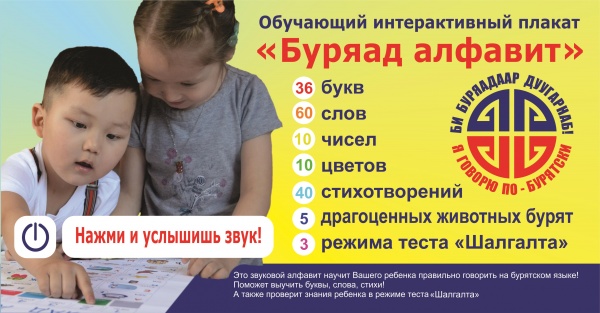 Очень рады, что появился такой плакат, заниматься по нему  интересно и увлекательно, потому что яркие картинки, еще звук издает, дети в восторге.  Плакат состоит из  36 букв бурятского  алфавита и 60 слов, десяти чисел и  цветов и пяти  драгоценных животных. Также с помощью него можно прослушатьи выучить 40 стихотворений,  узнать и пройти тест на знание языка. 
Словарный запас пособия  разделена  на тематические блоки «Одежда», «Еда»,«Свободное время», «Мир вокруг нас»,«Домашние животные», «Дикие животные»,«Растения». С помощью электронного плаката, дети   легко и быстро запоминают слова.С помощью плаката можно организовать разные игры, придумать задания для закрепления   произношения звуков, слов,  можно  сочинять сказки, и выучить стихи.Игры с бурятским алфавитом«Давай посчитаем» Посчитаем  на бурятском языке, нажимай на каждое число и запомни как звучит!» «Я буду говорить число, а ты нажми  на него»; «Посчитаем, сколько животных(цветов, одежды) на плакате?»«Назови, все 10 цветов бурятского алфавита, затем проверь себя, нажимай на цвета» «Какие цвета на бурятском языке начинаются с буквы «х»( Хухэ, хурин,  хара)«Волшебные кнопки » Представьте себе, что все кнопки  на плакате волшебные, нажмешь на желтый цвет, все кругом желтое становится, нажмешь на розовое все кругом розовое становится: Ягаан   орон- розовая  кровать, ягаан   наран- розовое солнце и т.д.«Составь словосочетания» Нажимаем на коричневый цвет, затем ищем на плакате рисунок коричневого цвета и заново нажимаем, получилось:  «Хурин   умдэн- коричневые брюки, Хурин   хартаабха- коричневая картошка».«Кто больше всех запомнил слов?». Педагог после показа и повторения слов на плакате, переворачивает  его в  другую сторону, дети перечисляют слова. Кто больше назвал, тот выиграл. «Покажи  5 драгоценных животных и назови их» Если ребенок затрудняется сказать, нажимает повторяет… 10. «Хлопни в ладоши» Педагог  нажимает на картинки  плаката, дети внимательно слушают и хлопают  в ладоши, если  услышат слова с заданным звуком, например «Г»- шандаган, гутал, харгы…11. «Расскажи стишок на бурятском языке на заданную букву» Педагог, на плакате  нажимает  режим «Буква-Узэг», затем нажимает на букву, просит рассказать стишок или спеть песню; 12. «Тук- Тук, кто тут живет?-Хэн эндэ байдаг бэ?» Представим, что  каждая картинка на плакате домик, дети стучат спрашивают на бурятском языке: «Хэн эндэ байдаг бэ?», затем нажимают на картинку, получают ответ.13. «В гости!- Айлшалая!» В самом внизу плаката изображены 5 видов домашних животных бурятского народа: Ямаан, хонин, ухэр, морин, тэмээн. Этим животным очень хочется пошагать  на цветных ковриках (цвета на верхнем ряду), но нужно помочь им туда попасть, по ступенькам  подняться вверх, нужно на каждую картинку нажать, повторить и дальше пройти, например,  лошадка, над ней  –седло-(эмээл), затем часы,  брюки- (умдэн),  поросенок-поршонхо, дракон-луу,ягода- жэмэс, вертолёт;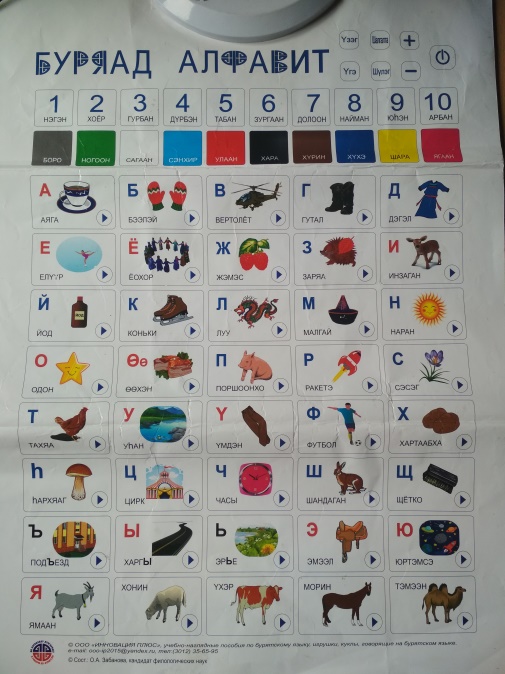 